Strofe aclepiadea seconda (3 asclepiadei minori e un gliconeo)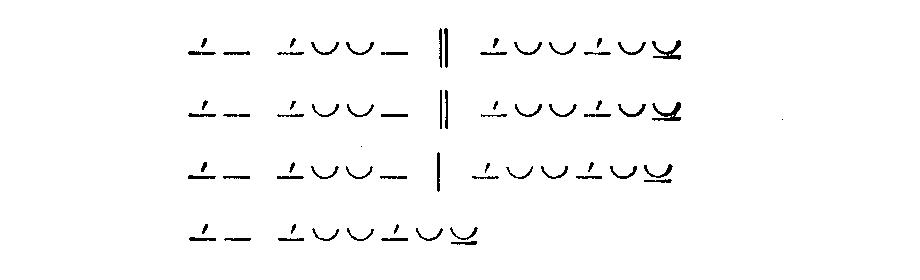 